Памятка о правилах безопасного поведения на льдуПРАВИЛА БЕЗОПАСНОСТИ ЛЮДЕЙ НА ВОДЕ В ОСЕННЕ-ЗИМНИЙ ПЕРИОД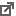 Следует помнить, что первый лед тонкий и непрочный. Поэтому несоблюдение правил безопасности на льду часто становится причиной гибели и травматизма людей и в первую очередь детей. Если вы находитесь на водоеме, необходимо помнить основные правила безопасного поведения на льду.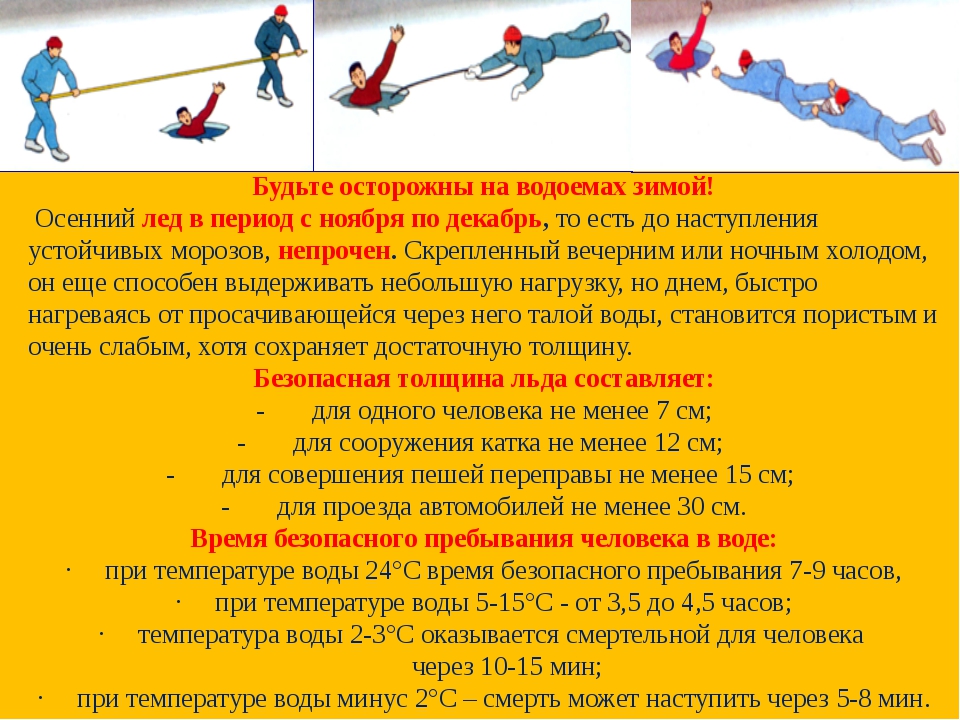 Чтобы избежать несчастных случаев на льду, необходимо знать:перед выходом на замерзший водоем необходимо определить прочность льда. Не следует делать этого ударом ноги, такой способ крайне неудачен и может привести к провалу;прочный лед имеет прозрачный цвет с голубоватым оттенком;допустимой нормой выхода на лед одного человека является толщина льда 7 см, для сооружения катка – не менее 12 см, а для массового выхода на лед – 25 см.;ни в коем случае не выходите на ледяную поверхность водоема, если она рыхлая, а кое- где проступает вода;если вы видите, что лед под ногами становится все тоньше и начинает трескаться, необходимо вернуться в более безопасное место и как можно быстрее покинуть поверхность водоема;не выходите на лед, если вы один и в пределах видимости нет никого, кто смог бы прийти вам на помощь;ни в коем случае не прыгайте по льду, также не стоит бегать по нему;если вы спасаете человека, который провалился под лед, не допускайте паники.ПРИЕМЫ СПАСЕНИЯне поддавайтесь панике, преодолейте в себе страх пред водной стихией;попав в беду, сразу зовите на помощь, не пытайтесь спасаться молча. Любой, кто услышит Ваш зов, поспешит на помощь;попытайтесь освободиться от верхней одежды и обуви, быстро намокшая одежда тянет провалившегося человека под воду;сохраняйте спокойствие, попробуйте выбраться на лед, действуйте быстро и решительно;не следует беспорядочно барахтаться в воде и наваливаться на кромку льда всем весом своего тела, кромка в этом случае будет обламываться;следует спокойно опереться локтями об лед, перевести тело в горизонтальное положение так, чтобы ноги оказались у поверхности воды, затем ближнюю к кромке ногу осторожно вынести на лед и далее, переворачиваясь на спину, выбраться из пролома и без резких движений, не вставая, отползти или откатиться от опасного места.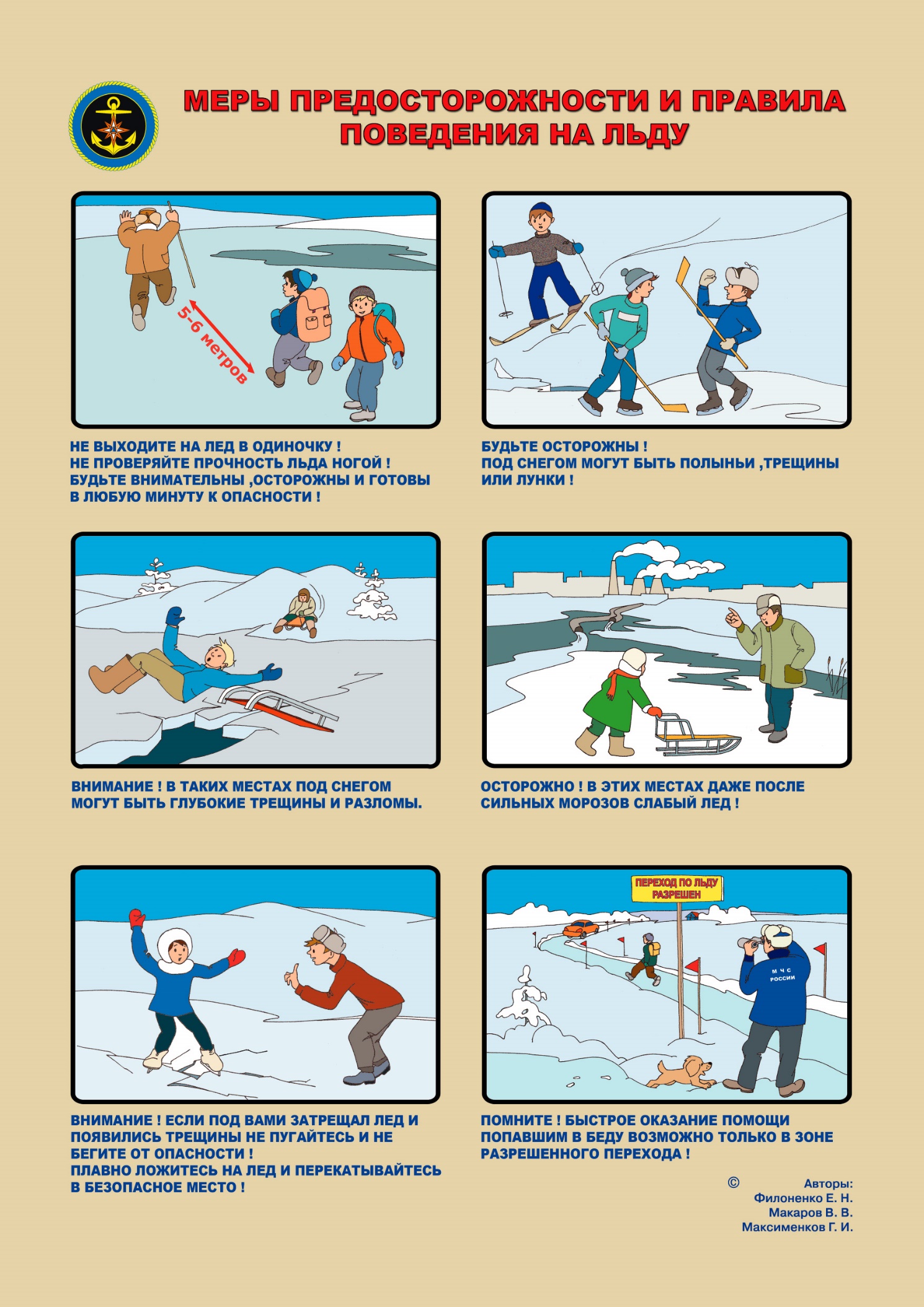 КАК МОЖНО СПАСТИ ПРОВАЛИВШЕГОСЯ ПОД ЛЕД?•         Вооружитесь любой длинной палкой, доской, шестом или веревкой. Можно связать воедино шарфы, ремни или одежду.•         Затем, ползком, широко расставляя при этом руки и ноги и толкая перед собой спасательные средства, осторожно двигайтесь по направлению к полынье (так оказывается меньшее давление на единицу площади ледяной поверхности, а значит меньше вероятность дальнейшего разлома льда).•         Остановитесь от находящегося в воде человека в нескольких метрах, бросьте ему веревку, край одежды, подайте палку или шест.•         Осторожно вытащите пострадавшего на лед, и вместе ползком выбирайтесь из опасной зоны в ту сторону, откуда пришли, вызовите скорую.•         Необходимо действовать быстро, но без паники и суеты.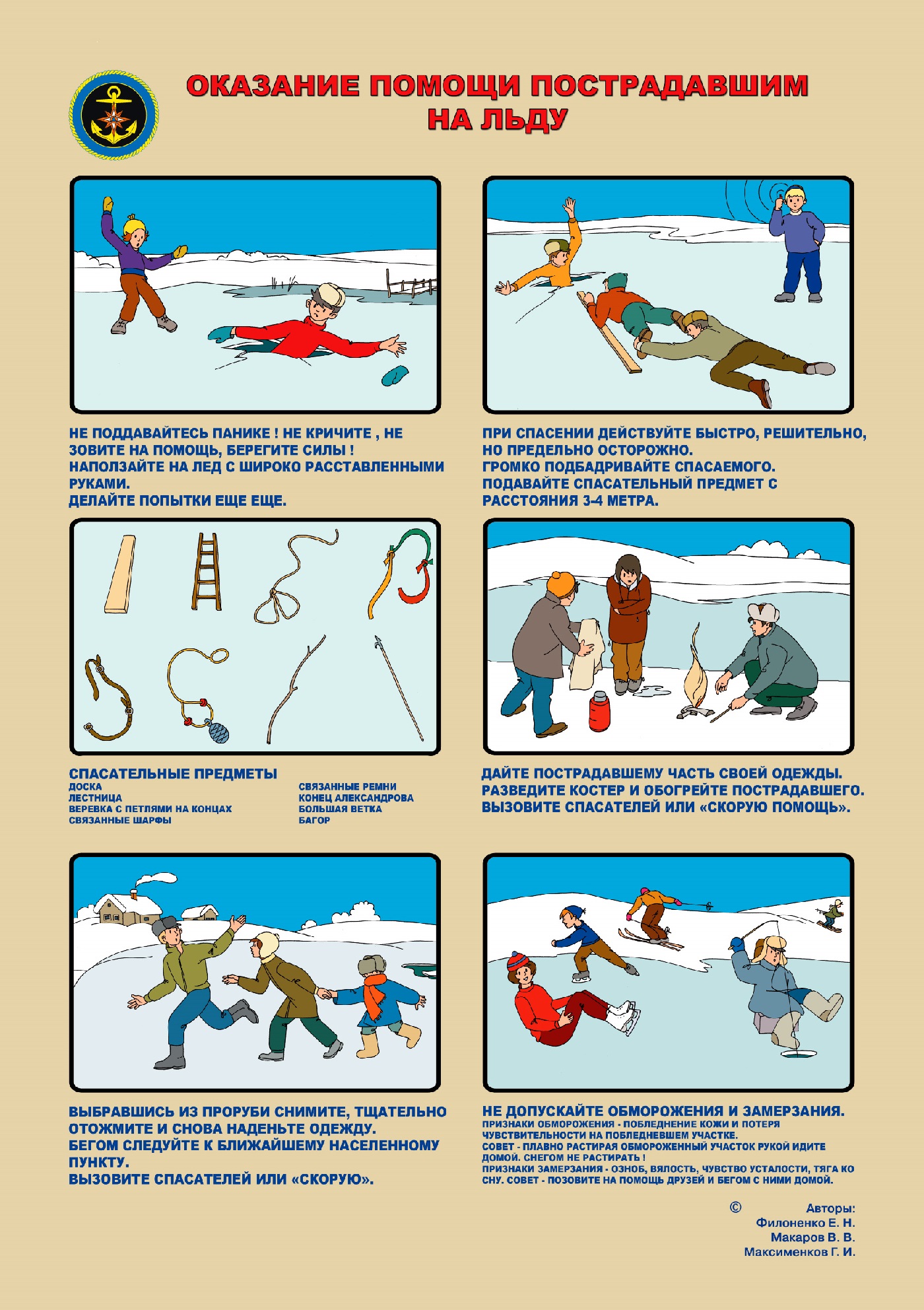 ПЕРВАЯ ПОМОЩЬ НА МЕСТЕ:•         Доставьте пострадавшего в теплое место. Окажите ему помощь: снимите с него мокрую одежду, дайте сухую или заверните в одеяло. Затем энергично разотрите тело (до покраснения кожи) смоченной в спирте или водке суконкой или руками, напоите пострадавшего горячим чаем. Ни в коем случае не давайте пострадавшему алкоголь - в подобных случаях это может привести к летальному исходу.•         Нельзя погружать человека в горячую ванну, так как резкий перепад температур может выдержать даже не всякое здоровое сердце. Если есть возможность погрузить человека в теплую воду, то лучше всего, если вода будет примерно температуры тела, около тридцати семи градусов. Потом, по мере отогревания пострадавшего возможен небольшой подогрев воды.•         Даже если пострадавший уверяет, что чувствует себя нормально, без врачей скорой помощи не обойтись. Дело в том, что после шокового состояния и всего пережитого человек может просто не чувствовать каких-либо изменений, которые могли произойти с его организмом. Часто люди, провалившись под лед, погибают даже после того, как их уже спасли именно из-за переохлаждения и отказа жизненно-важных органов.Помните!!! Выполнение элементарных мер предосторожности – залог вашей безопасности!